الأكاديمية الجهوية للتربية والتكوين                                                                       السنة الدراسية: ....................................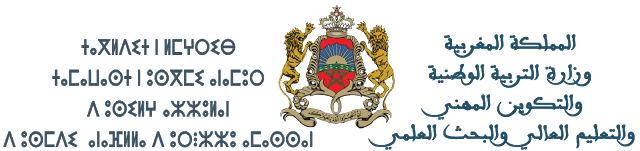      لجهة الدار البيضاء - سطات                                                                            المؤسســــــــــة: ...................................المديرية الإقليمية: ....................	       ........................................................         ...................................                                                                          عمومية             خصوصية بطاقة الاختيارات لتلاميذ السنة الأولى من سلك البكالوريا.......................................................................................................................................الاختيارات الدراسية المتاحة لتلاميذ السنة أولى بكالوريا...............................................................................................................................................................................................................توجيهات هامةيجب على التلميذ(ة) ملء الإطار المخصص له بكل عناية وتركيز، ويرتب الاختيارات المرغوب فيها من بين الإمكانات المتاحة حسب مستواه الدراسي (انظر أعلاه)؛يملأ ولي أمر التلميذ(ة) الإطار المخصص له بكل عناية وتركيز مع توقيعه؛يجب على التلميذ(ة) ملء هذه البطاقة وإيداعها لدى الحراسة العامة للمؤسسة التعليمية داخل الآجال المحددة مقابل وصل؛يمكن الترشيح للشعب الاخرى في إطار اعادة التوجيه؛إطار خاص بالتلميذ (ة) المترشح (ة)الاسم والنسب: ..........................................................................................................................Nom et Prénom : تاريخ ومكان الازدياد:.......................................................   الجنس: ذكرأنثىالمستوى الدراسي: ..........................................................   القسم: ........................جديدمكررالرقم الترتيبي في القسم: ..........................................................رمزمسار: .......................................................أرغب في الترشح لولوج الاختيارات الدراسية الآتية:وحرر ب:....................................      بتاريخ:......../........../....................       توقيع التلميذ: ..................................إطار خاص بولي أمر التلميذ (ة) المترشح (ة)أنا الموقع أسفله، الاسم الشخصي والعائلي: .........................................................................................................................................رقم البطاقة الوطنية للتعريف: .................................................... رقم الهاتف: ..........................................................أوافق بصفتي ولي أمر التلميذ (ة): ..............................................................................................................................على اختياراته المعبر عنها أعلاه.حرر ب: .......................................بتاريخ: ......../........../....................   التوقيع:أنا الموقع أسفله، الاسم الشخصي والعائلي: .........................................................................................................................................رقم البطاقة الوطنية للتعريف: .................................................... رقم الهاتف: ..........................................................أوافق بصفتي ولي أمر التلميذ (ة): ..............................................................................................................................على اختياراته المعبر عنها أعلاه.حرر ب: .......................................بتاريخ: ......../........../....................   التوقيع:أنا الموقع أسفله، الاسم الشخصي والعائلي: .........................................................................................................................................رقم البطاقة الوطنية للتعريف: .................................................... رقم الهاتف: ..........................................................أوافق بصفتي ولي أمر التلميذ (ة): ..............................................................................................................................على اختياراته المعبر عنها أعلاه.حرر ب: .......................................بتاريخ: ......../........../....................   التوقيع:وصل الإيداعوصل الإيداعيشهد رئيس(ة)المؤسسة. . . . . . . . . . . . .. . . . . . . . . . . . . . . . .. . . .. . . . . . . . . . . . . . . . . . . . . . . .. . . . بأن التلميذ(ة). . . . . . . . . . . . . . . . . . . . . . . . . . . . . . . . . . . القسم:. . . . . . . . . . . . . . . . قد توصل(ت) ببطاقة الاختيارات بتاريخ: . . . .. . . . /. . . . .. . . .  /. . . . . . . . . . . . . و تم إرجاعها الى ادارة المؤسسة بتاريخ:. . . .. . . .  /. . . . .. . . .  / . . . . . . . . . . . . . خاتم وتوقيع رئيس(ة) المؤسسةخاتم وتوقيع رئيس(ة) المؤسسة